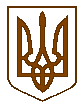 УКРАЇНАБілокриницька   сільська   радаРівненського   району    Рівненської    області(сорок п’ята чергова сесія сьомого скликання) рішеннявід  26 червня  2019 року                                                                                       № 977                                                                         Про надання матеріальної допомоги	Розглянувши  заяви громадян та  провівши обстеження матеріально-побутових умов, керуючись ст. 34 Закону України «Про місцеве самоврядування в Україні», сесія Білокриницької сільської радиВ И Р І Ш И ЛА :Виділити матеріальну допомогу в зв’язку з важким матеріальним становищем:Кучковському Євгену Івановичу – 1000грн.;Малишевській Любові Кіндратівні – 500грн.;Єлісєєвій Людмилі Костянинівні – 1000грн.;Тишкун Марії Трохимівні – 1000грн.;Мичка Лідії Овсіївні – 1000грн.;Музичук Галині Іванівні – 3000грн.;Нижник Олена Юріївна – 3000грн.;Іванчук Олег Олександрович – 3500грн.Виділити    матеріальну     допомогу   з нагоди   225-ї  річниці села Антопіль, а саме:1.Степанюк Ользі Ульянівні – 1500грн.;2.Парфенюк Раїсі Яківні  - 1000грн.;3. Корнійчук Марії Михайлівні – 1500грн.;4. Антонюк  Оксані Василівні - 1000грн.;5.Радченко Юрію Олександровичу – 1500грн.;6. Кузнєцовій Вікторії Петрівні  - 1500грн.;7. Максимчук Василю Васильовичу  - 1000грн.;8. Мельник Галині Миколаївні - 1000грн.;9. Пянтковській Надії Тимофіївні – 1000грн.;10. Павленко Наталії Володимирівні - 500грн.;11. Галябар Роману Олександровичу  – 500грн.;12. Власюк Світлані Андріївні – 500грн.;13. Данилюк Наталії Василівні – 500грн.Контроль за виконанням даного рішення покласти голову постійної комісії з питань бюджету та фінансів, О. Зданевич. Сільський голова	                                                                                              Т. ГончарукПленарне засідання сорок п’ятої чергової сесіїБілокриницької сільської ради сьомого скликання26  червня  2019 року
ВІДОМІСТЬдля поіменного голосування з питання:«Про надання матеріальної допомоги»Голосували:    «за» - 	12	                          «проти» - 	0	                          «утримався» - 	0	                          «не голосував» - 	0	Голова комісії                                                                      ____________________Секретар комісії                                                                   ____________________Член комісії                                                                          ____________________№з/пПрізвище, ім’я, по батьковіЗаПротиУтри-мавсяНе приймав участь в голосуванні1.Гончарук Тетяна Володимирівназа2.Галябар Роман Олександровичза3.Власюк Світлана Андріївназа4.Данилюк Наталія Василівнавідсутня5.Семенюк Марія Петрівнавідсутня6.Дем'янчук Віталій Григоровичза7.Зданевич Оксана Данилівнавідсутня8.Кисіль Тетяна Михайлівназа9.Панчук Ярослав Петровичвідсутній10.Ящук Оксана Костянтинівназа11.Целюк Тетяна Лонгінівнавідсутня12.Плетьонка Андрій Васильовичза13.Вовчик Юрій Анатолійовичвідсутній 14.Дубіч Анатолі Миколайовичза15.Захожа Інна Анатоліївназа16.Морозюк Оксана Дмитрівнавідсутня17.Денисюк Іван Миколайовичза 18.Кравченко Алла Дмитрівнавідсутня19.Люльчик Валерій Федоровичвідсутній20.Клименко Тарас Володимировичвідсутній21.Ляшецька Надія Миколаївназа22.Ящук Олена Адамівназа Всього:Всього:12